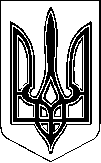 КРЕМЕНЧУЦЬКА РАЙОННА РАДА   ПОЛТАВСЬКОЇ ОБЛАСТІ(тридцять  перша  сесія  сьомого  скликання)РІШЕННЯвід    20     грудня    2019 р.    м. КременчукПро   внесення   змін   до   районноїКомплексної програми соціальногозахисту ветеранів війни на 2018 – 2020 роки Керуючись статтями 43, 44 Закону України „Про місцеве самоврядування в Україні”, статтею 17 Закону України „Про місцеві державні адміністрації”, Законом України „Про статус ветеранів війни, гарантії їх соціального захисту”, з метою забезпечення реалізації прав, задоволення потреб ветеранів війни та підняття рівня їх соціального захисту, враховуючи висновки постійних комісій районної ради з питань охорони здоров’я, соціального захисту населення та з питань бюджету, соціально-економічного розвитку, приватизації, підприємництва, промисловості, інвестиційної діяльності та регуляторної політики,          районна рада вирішила:Внести зміни до „Районної Комплексної програми соціального захисту ветеранів війни на 2018 – 2020 роки” ( Програма), а саме :1.1. У додатку 3 „Напрями діяльності та заходи районної Комплексної програми соціального захисту ветеранів війни на 2018 – 2020 роки” у розділі 2  „Забезпечення соціального захисту ветеранів війни” у пункті 2.6 „Фінансова підтримка громадських організацій ветеранів” у підпункті 2.6.1. „Здійснювати  фінансову підтримку статутної діяльності ради Кременчуцької районної організації ветеранів”:у стовпчику „2020” рік: рядок „Недогарківська сільська рада” поставити „12,1” тис. грн;рядок „Омельницька сільська рада” поставити „5,0” тис. грн;рядок „Піщанська сільська рада” поставити „23, 9” тис. грн;рядок „Новознам’янська сільська рада” поставити „15,8” тис. грн;рядок „Новогалещинська селищна рада” поставити „2,0” тис. грн;рядок „кошти сільських бюджетів (об’єднаних територіальних громад)” поставити „58,8” тис. грн;рядок „Всього” – поставити „58,8” тис. грн;у стовпчику „Всього”: рядок „Недогарківська сільська рада” – замість суми „20,1” тис. грн поставити „32,2” тис. грн;рядок „Омельницька сільська рада” – замість суми „24,3” тис. грн поставити „29,3” тис. грн;рядок „Піщанська сільська рада” – замість суми „45,1” тис. грн поставити „69,0” тис. грн;рядок „Новознам’янська сільська рада” – замість суми „28,24” тис. грн поставити „44,04” тис. грн;рядок „Новогалещинська селищна рада” – замість суми „4,3” тис. грн поставити „6,3” тис. грн;рядок „кошти сільських бюджетів (об’єднаних територіальних громад)” поставити „58,8” тис. грн;рядок „Всього” – поставити „58,8” тис. грн;у стовпчику „Всього”: рядок „кошти сільських бюджетів (об’єднаних територіальних громад)” замість суми „126,84” тис. грн поставити „185,64” тис. грн;рядок „Всього” – замість суми „231,04” тис. грн поставити „289,84” тис. грн.         1.2. У паспорті Програми в пункті 8 „Загальний обсяг фінансових ресурсів, необхідних для реалізації Програми, у тому числі” замість суми „231,04” тис. грн записати „289,84” тис. грн; у підпункті 8.4. „коштів сільських бюджетів (об’єднаних територіальних громад)” замість суми „126,84” тис. грн записати „185,64” тис. грн (додаток №1).         1.3. У розділі Програми „Ресурсне забезпечення”, додаток 2 до Програми:        - у рядку „Обсяг ресурсів, усього, у тому числі:” у стовпчику на 2020 рік поставити „58,8”;       - у рядку „коштів сільських бюджетів (об’єднаних територіальних громад)” у стовпчику на 2020 рік поставити „58,8”;        - у стовпчику „Усього витрат на виконання програми”:       - у рядку „Обсяг ресурсів, усього, у тому числі:” замість суми 231,04 тис. грн поставити „289,84”;        - у рядку „коштів сільських бюджетів (об’єднаних територіальних громад)” замість суми 126,8 тис. грн поставити „185,64”.  2. Головним розпорядником коштів є управління соціального захисту населення Кременчуцької районної державної адміністрації.3. Контроль за виконанням рішення покласти на постійну комісію районної ради з питань охорони здоров’я, соціального захисту населення.         ГОЛОВАРАЙОННОЇ РАДИ                                                                      А.О.ДРОФАДодаток 1П А С П О Р Трайонної Комплексної програми соціального захисту ветеранів війни на 2018 – 2020 рокиЗаступник головирайонної ради                                                                                  Е.І. СкляревськийДодаток 2Ресурсне забезпеченнярайонної Комплексної програми соціального захисту ветеранів війни на 2018 – 2020 роки	тис. гривень Обсяг фінансування уточнюється щороку при формуванні проєктів місцевих бюджетів на відповідний бюджетний період у межах видатків, передбачених головному розпорядникові бюджетних коштів, відповідальному за виконання завдань і заходів Програми.Заступник головирайонної ради                                                                                 Е.І. Скляревський1.Ініціатор розробки програмиУправління соціального захисту населення райдержадміністрації2.Назва, дата і номер розпорядчого документа органу виконавчої влади про розробку програмиЗакон України „Про статус ветеранів війни, гарантії їх соціального захисту”, Статуту організації ветеранів війни3.Розробник програмиУправління соціального захисту населення райдержадміністрації4.Співрозробники програми Рада Кременчуцької районної організації ветеранів Полтавської області; виконавчі комітети сільських рад та територіальних об’єднаних громад; відділ освіти, сім’ї, молоді та спорту райдержадміністрації; відділ містобудування, архітектури, житлово-комунального господарства та інфраструктури  райдержадміністрації; сектор культури та туризму райдержадміністрації; територіальний центр соціального обслуговування (надання соціальних послуг); Кременчуцьке об’єднане Управління пенсійного фонду України в Полтавській області5.Відповідальний виконавець ПрограмиУправління соціального захисту населення райдержадміністрації6.Термін реалізації Програми2018 – 2020 роки7.Перелік бюджетів, які беруть участь у виконанні Програми Державний та районний бюджети8.Загальний обсяг фінансових ресурсів, необхідних для реалізації Програми, у тому числі:289,84 тис. грн8.1коштів державного бюджету8.2коштів районного бюджету104,2 тис. грн8.3коштів обласного бюджету8.4коштів сільських бюджетів (об’єднаних територіальних громад)185,64 тис. грн 8.5коштів інших джерелОбсяг коштів, які пропонується залучити на  виконання програми2018 рік2019 рік2020 рікУсього витрат на виконання програмиОбсяг ресурсів, усього,у тому числі:132,498,6458,8289,84державний бюджетобласний бюджетрайонний бюджет59,245,0104,2коштів сільських бюджетів (об’єднаних територіальних громад)73,253,6458,8185,64